Förslag medlemsavgifter 2022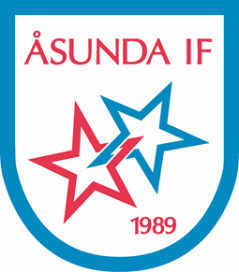 Styrelsens förslag är att lämna avgifterna oförändrade med anledning av den goda ekonomin i föreningen just nu. Medlemsavgifter:Medlemsavgift= 300kr utövareMedlemsavgift ledare, styrelsemedlem, stödmedlem = 100krMedlemsavgift för ungdomsledare under 18år bekostas av föreningen. Aktivitetsavgifter:Barn/ungdom 200krSenior fotboll 700krMotion innebandy/badminton 600kr (aktiv ledare i annat lag i Åsunda IF ingen aktivitetsavgift)Halv totalsumma om man ansluter efter 1/7.